  1st Fressingfield Scout Group  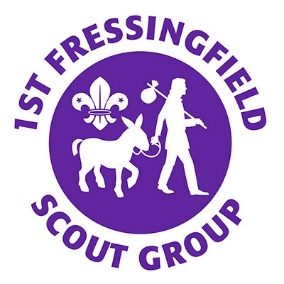 1st Fressingfield Scout Group Executive Meeting 10th March 2022 7.15pm at HQMinutesWelcomePresent; Dawn Carman Jones, Angie Ellis, John Coop, Michael Knights, Gail Jerman, Nathan Hunt,  Julie Barry,  Robin Chew,  Karine Last, Teddy ChewApologies;Andrew Aalders-Dunthorne, Pete Smith, Ciaran Carr, Emma PettyApproval of MinutesMinutes of Januarys meeting were approved. Matters arising from previous minutes not covered on the agendaNoneTreasurer’s reportReport circulated to members prior to the meeting.  Main a/c balance at £5,423.  All fundraising monies will be transferred to the development account.  A covid grant was successful with £2,670 secured.Goodwin Hall continue to pursue us for payments from Sept 2020 and year 2021 to a total of £1500.  Although we did not use the facility due to covid FSG still used the hall to store our equipment with MK/AAD checking the building regularly.  JC suggested a payment of £750 to be more reasonable and will negotiate a proposal with Goodwin and bring back to the Executive.We have £15000 in the Development account.  Discussions were had around going ahead with the Cart Lodge and it was agreed to get quotes and costings in place. There are currently 70 members, a small loss in the last 2 months.Grant and fundraising scheduleSeveral events are scheduled/in planning, although more are needed to meet targets. KL circulate an email to members around “One Lottery”.  2 scout groups have already taken on the idea.  The initial payment is £1 per month with 50% going to the cause, 25% prize fund and 25% to the organiser.  Payments can be made every 3, 6 or 12weeks.  The organiser, One Lottery communicates directly with winners.  KL will look at speaking with scout groups already using the service to get some feedback.   MK will look into the possibility that we may need permission from  the Scout Association and communicate this to KL.  If ok, the Executive gave permission to go ahead with One Lottery. AD felt that further promotion was needed to make members aware of fundraising initiatives such as Amazon Smile.  KL suggested a dedicated fundraising newsletter.  AD volunteered to look at newsletter formats and will contact CC to develop further.   NH suggested that the Explorer Group could also help with IT, he will raise with the group. KL volunteered to collate fundraising incentives already ongoing.DCJ suggested a fundraising subcommittee – AD & KL agreed to coordinate this.   JB suggested a what’s app group to support communication. We received £1,000 from the Tesco Community fund.Scout Association HQ fund application was rejected, our area was not eligible.  There may be a 2nd round available before the end of the financial year. Branded clothing/new supplierThe New World final invoice has been paid.  A new contact has been made “Handmade by Raksha”, we are waiting for a pricelist.  Crisp packet recycling schemeOur December payment was £312.  Unfortunately, the scheme is ending on 25th April, however they have said that payment will be made until the end of 2022 with a monthly average.  Collections and one last push of the scheme will be promoted on our Facebook page.Recycled ClothingAD advised that the company collect on an “as and when” basis.  He had received an email to confirm their payment to us of £77 at the end of January.  JC confirmed that the payment had not been received into our account.  AD will contact to chase.FSG Development Plan 2021/22The development plan has been updated and was circulated prior to the meeting.We have made great achievements considering covid and reduced face to face meetings.  FSG Organisation ChartThe document was circulated prior to the meeting.  MK/JB agreed to compile an email to all Leaders to promote recruitment, especially Squirrel Leaders & support. FSG Census 2022Queens Jubilee spending proposalAn email was circulated prior to the meeting with a proposal to purchase Jubilee badges for all members and neckers for those that attend scout jubilee celebrations.  The executive agreed the expenditure. HQ Service Team RotaCirculated prior to the meeting.  Currently there are only 4 on the rota AAD, DAD, CC, NC.  AAD & DAD are covering the majority of weekend cleaning.  Executive members were asked to show support where they can and contact AAD who is co ordinating. MK added that there will also be outside tasks in the summer such as grass cutting. JB suggested asking for parent help as well.  HQ Development PlanMK advised of the concreted area outside of the back door/handwashing area.  Lenny will be filling in all holes at site (including the track) when the weather improves. Safeguarding and GDPRupdates and reporting any reportable incidents (nil returns need recording)No incidents to report.Incident Reporting Form – was shared to Leaders during the Leaders weekend at First Aid training.  The executive all agreed to use the form proposed. GSL reportSection updatesCurrently there are only 5 Ninja Beavers so we need to promote the group, ideally aiming for 20.  School sections have boosted groups, GJ reported that all are very engaged and this is part of the school curriculum.   School sections have been invited to group camp and this has been promoted within schools.  GrowthAn Assembly presentation was suggested at local schools.  AAD will compile a schools newsletter & speak with Fressingfield School, KL will raise with Wilby.DCJ suggested a uniform day at schools to coincide with St Georges Day.Squirrel Section Action PlanIn place in school sections with Leaders.  Only 1 Leader at HQ, JB suggested parent helpers to fill gaps until recruitment is successful.Leadership developmentX12 Leaders attended the First Aid training on 26th February at Leaders weekend at the HQ. Chair’s reportNothing further to addAOBMK/KL had attended virtual meetings around the solar panel scheme.  There are few incentives and payments from the grid are low.  Issues around mounting on a flat surface and the suitability of the HQ roof, Portable Offices are unable to advise.   Research will continue, but at this time we are not able to commit. AAD has purchased a Ukraine flag for the HQ flag pole.  We regularly fly flags for different causes such as Kenya, St Georges Day and Pride so the Executive agreed that we would show solidarity and fly the Ukraine flag. Date of Next Meeting5th May 2020